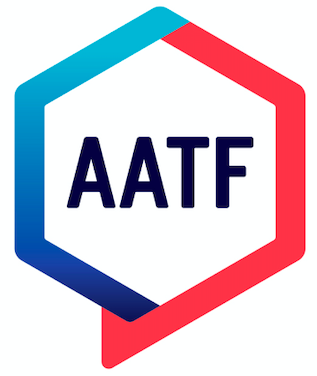 American Association of Teachers of French Connecticut Chapter2022 JUNIOR PRIZE APPLICATION DIRECTIONSDear Prize Applicant:Below is the application for the AATF Alberta Conte Junior Prize. Please read all directions carefully with your teacher.  The prize committee will consider only those applications that use this year’s form and that are accurate and complete.This year, the AATF-CT will offer the AATF-CT Alberta Conte Junior Prize in the amount of $500 to one junior. Each teacher who is a member of AATF-CT may nominate one high school junior currently studying French, who does not come from a home where French is the primary spoken language and who has not lived or studied in a French-speaking country for more than eight weeks.  A panel of French teacher judges will review applications and determine finalists.  Finalists will be interviewed in French (via Zoom) during the last week of March.  Final prize notification will be made by the second week of April.  Note that judges do not see applicants’ personal information when determining who will be a finalist.Directions to apply:Complete the following application by typing directly in this document.Provide a copy/scan of a writing sample in French, done as a class assignment from this academic year or last year that has been graded by a French teacher.Provide a copy/scan of an unofficial (student) copy of your high school transcript.Email the above 3 items to Honore Radshaw (AATF-CT Secretary and non-judge) at:hradshaw@gmail.comno later than 5:00 pm EST onFriday, March 4, 2022If you have any questions, please have your teacher email Honore Radshaw at hradshaw@gmail.com.2022 Student Application for the AATF CT ALBERTA CONTE JUNIOR PRIZE Please type directly in this document.Student name:Please verify that you are currently a high school junior (Yes/No): Home address: Student cell phone:Email: Name of your high school: Town of your high school:Name of your current French teacher, if any: Name of the teacher nominating you for this prize:Important:Nominating teachers must be active/paid members of the AATF-CT for calendar year 2022, so please verify this by checking with your teacher and type “confirmed” here:   __________________________________________________________________________________________For applicants under 18 years old, please have the following completed by a legal guardian or parent:By initialing below, I certify that I am the applicant’s legal guardian and/or parent, and that should the applicant be chosen as the prize recipient, the applicant’s full name, school name, and town may be published and shared by the AATF.Applicant’s legal guardian/parent’s name: Applicant’s legal guardian/parent’s initials: 		Date: __________________________________________________________________________________________Please continue on to the next pages.  Judges will only see information on the following pages.Junior Prize applicant’s First Name & Last Initial:How many years have you studied French in each of the following?  Elementary School:   Middle School:  High School:Are you currently studying French in a school setting?  If yes, in what French course are you enrolled?If no, please explain the context in which you are currently studying French.In what modern foreign language / French-related activities have you been involved? 
Have you taken Le Grand Concours (National French Contest)?   If yes, how many times? If yes, if you earned distinction (medals, ranks) for Le Grand Concours, please list below:Year:				 Level:				 Medal/Rank:Year:				 Level:				 Medal/Rank:Year:				 Level:				 Medal/Rank:Please list any other foreign language awards or distinctions you may have:Please list any other awards or distinctions that you would like to share:Have you ever traveled to a French-speaking country?	If so, where and when?Have you ever lived in a French-speaking country?		If yes, in what country and for how long?	Have you ever participated in an exchange program or other type of organized academic program with a French-speaking country?If so, please give some details, including how long and where:Is either parent or guardian a native French speaker?	If so, is French the primary spoken language at home?Please tell us in a paragraph (in English) how you plan to continue your study of (and pursue your passion for) French beyond this year?French Essay Topic and GuidelinesL’étude de la langue française vous a certainement marqué(e) de plusieurs façons.  Décrivez comment quelques aspects de votre vie ont été affectés par votre expérience avec le français.Length: 400 – 600 words.   Please type directly in this document, below, where indicated.Your essay, written in French, must be 100% your own work; no one may help you write it, check it over, correct it, or make suggestions for you to improve it.You may use no translators, print or online resources or tools of any kind, except for www.wordreference.com, which you may use to look up one word/expression at a time, as you would, and may, with a standard dictionary. You may also verify verb conjugations using www.wordreference.com or www.verbix.com.  Before starting your essay, please go to the Tools menu above and choose “Spelling and grammar” and uncheck/deselect BOTH “Show spelling suggestions” and “Show grammar suggestions.” By initialing below, I certify that my essay is 100% my own work, that I have followed all of the above guidelines, and that the above information on this application is correct.  I also certify that should I be chosen as the prize recipient, my full name, my school’s name, and my town may be published and shared by the AATF.Applicant’s initials: 					Date:__________________________________________________________________________________________Please type your essay below:(Essay here) 